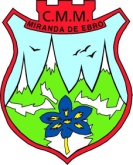 IX MARCHA 10 MONTES SAN JUAN“MEMORIAL TEO MAESTRO”Sábado 24 Septiembre 2016*  FEDERADOS ES DE 10 € Y PARA NO FEDERADOS 13 €* DESCARGATE   DEL  CLUB         www.clubmirandesdemontana.org* REALIZA EL INGRESO EN  EL NUMERO DE CUENTA DE :           ES69 2100 3473 0322 0002 1151   EN CONCEPTO PONER: “5500 NOMBRE Y APELLIDOS”   EJEMPLO, CONCEPTO:   5500 MANOLO GARCIA GARCIA* ENVIA  INSCRIPCION RELLENADA, JUNTO CON EL JUSTIFICANTE    DEL INGRESO BANCARIO, A :        10montesdesanjuan@gmail.com VÁLIDA CUANDO EL PARTICIPANTE RECIBA POR PARTE DEL CLUB MIRANDES DE MONTAÑA EL CORREO DE CONFIRMACIÓN* EL PLAZO DE INSCRIPCION TERMINA EL 8 DE SEPTIEMBRE 2016NO SERÁ VÁLIDA NINGUNA INSCRIPCIÓN RECIBIDA DESPUÉS DE LAS 24:00 HORAS DEL 8 DE SEPTIEMBRE DE 2016. EL CLUB MIRANDÉS DE MONTAÑA NO SE HACE RESPONSABLE DEL POSIBLE INGRESO REALIZADO POR LAS MISMASPARA MAS INFORMACION PASA POR EL CLUB MIRANDÉS DE MONTAÑA O LLAMA AL TELÉFONO 620 28 45 46Nombre Apellidos D.N.I Teléfono Federado Federado    SI  /  NOe-mailLocalidadClubTalla CamisetaTalla CamisetaS / M / L / XL/XXLS / M / L / XL/XXLFecha de nacimientoFecha de nacimiento